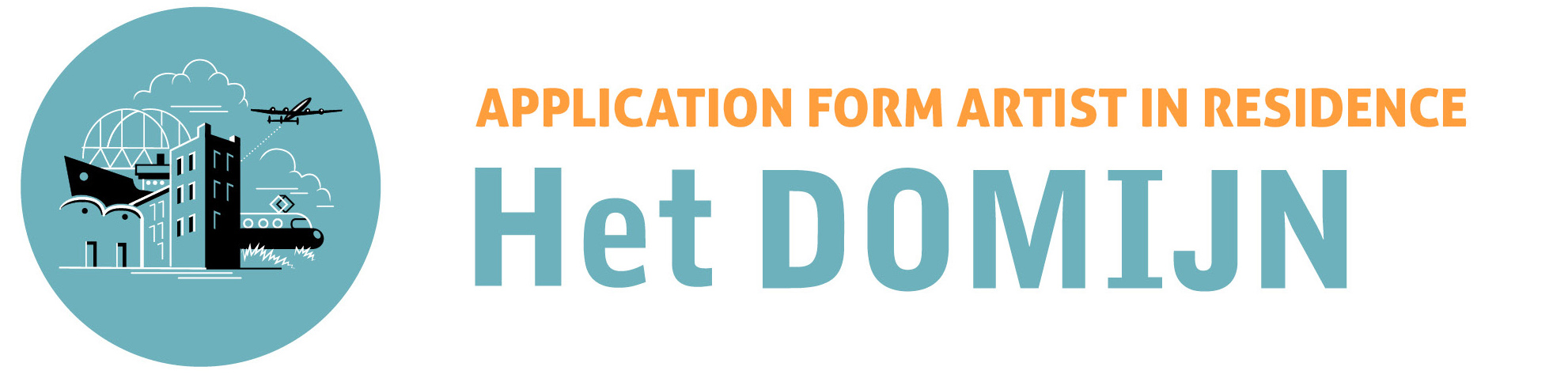 After reading the terms and conditions below, please send this form to residency@hetdomijn.nl with the following information:Application form (including Artist statement and Description of your plan)Current curriculum vitaePortfolio / documentationDocumentation list (title, description, date etc.)Please do not send files bigger than 5MB, if you have large files please zip them and send them through an online file sharing service, with a maximum size of 50 MB. Terms and Conditions of Residence Application By submitting this application form the applicant agrees to the following:Applications must be made with the intent to take up the residencyAfter receiving the invitation, the applicant has five days to respond to the invitation. If the invitation is not accepted within the specified time, the invitation will expireApplicants must be able to cover the cost of the residenceUpon accepting uptake of the residency cancellation will incur a cancellation fee of € 650,-. The cancellation fee must be paid directly after accepting the residency. You will receive an invoice for this. After the start of residency, the cancellation fee shall be the first month's rent. The remaining rent shall be paid as a single lump sum at the start of the period stated in the agreement (contract) that you will receive after accepting the residency.Signature ……………………………………………..  Date…………..
If you have any questions please contact residency@hetdomijn.nlResidence Program Coordinators: Mirjam Langemeijer & Maaike Fransen. Thank you for your interest in AiR Het Domijn Open Call. We look forward to hearing from you!Applicant Information Applicant Information Applicant Information Family NameFamily NameFirst NameFirst NameNationality (on passport)Nationality (on passport)Date of Birth Date of Birth Day/Month/YearMale / femaleMale / femaleFull AddressFull AddressStreet:City:State/Province:Postal code:Country:Telephone numberTelephone numberEmail addressEmail addressWebsiteWebsiteBank account numberBank account numberOccupationOccupationLanguage ProficiencyLanguage ProficiencyEnglish: Fluent / Advanced / Intermediate / Beginner Field InformationField InformationAutonomous art / Applied arts / Performing arts / Craftsmanship, please specify: Residency Period Residency Period Please specify how long you would like to stay from the date of start of your residency (3 to 5 months)Month - day - year (as stated on the TransArtist website)until Month - day - yearEducationEducationEducationYearMonthBrief artist statement (less than 300 words)Brief artist statement (less than 300 words)Brief artist statement (less than 300 words)Description of your plan according to the residence period (less than 500 words)Description of your plan according to the residence period (less than 500 words)Description of your plan according to the residence period (less than 500 words)The following information is highly encouraged but not required: Project concept and expected result General plan/schedule for carrying out the project from start to finishIntended use of studio Form of final presentation of work/work-in-progress (exhibition, open studio, workshop, etc)Reasons for choosing AiR Het DomijnThe following information is highly encouraged but not required: Project concept and expected result General plan/schedule for carrying out the project from start to finishIntended use of studio Form of final presentation of work/work-in-progress (exhibition, open studio, workshop, etc)Reasons for choosing AiR Het DomijnThe following information is highly encouraged but not required: Project concept and expected result General plan/schedule for carrying out the project from start to finishIntended use of studio Form of final presentation of work/work-in-progress (exhibition, open studio, workshop, etc)Reasons for choosing AiR Het DomijnFunding InformationFunding InformationSelf-funded / Grant, scholarship / if other, please specify:* Please specify funding information if applicable* Please specify funding information if applicable    Supporting organization:    Affiliation:    Position held (if applicable):    Email address:    Phone number:    Status   □ Paid            □ Confirmed. Payment Date:             □ Under review. Result by: 